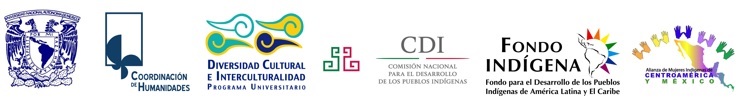 DATOS GENERALES DE 2. ADSCRIPCIÓN ÉTNICA3. NÚCLEO FAMILIAR4. SITUACIÓN ACADÉMICA Y LABORAL5. SITUACIÓN  LABORAL6. LIDERAZGO7. PROPUESTA DE INCIDENCIA.SOLICITUD DE ASPIRANTESFecha: __________VII DIPLOMADO PARA FORTALECER EL LIDERAZGO DE MUJERES INDÍGENAS 2016NOMBRE COMPLETO: NOMBRE COMPLETO: NOMBRE COMPLETO: NOMBRE COMPLETO: NOMBRE COMPLETO: LUGAR DE NACIMIENTO: LUGAR DE NACIMIENTO: LUGAR DE NACIMIENTO: LUGAR DE NACIMIENTO: LUGAR DE NACIMIENTO: FECHA DE NACIMIENTO: FECHA DE NACIMIENTO: FECHA DE NACIMIENTO: EDAD: EDAD: RFC:                                         CURP: RFC:                                         CURP: RFC:                                         CURP: RFC:                                         CURP: RFC:                                         CURP: ESTADO CIVIL:SOLTERACASADACASADAOTRO: _________________DOMICILIO ACTUAL: (Calle, Número, Localidad, Municipio, Estado, País, Código Postal)DOMICILIO ACTUAL: (Calle, Número, Localidad, Municipio, Estado, País, Código Postal)DOMICILIO ACTUAL: (Calle, Número, Localidad, Municipio, Estado, País, Código Postal)DOMICILIO ACTUAL: (Calle, Número, Localidad, Municipio, Estado, País, Código Postal)DOMICILIO ACTUAL: (Calle, Número, Localidad, Municipio, Estado, País, Código Postal)TELÉFONO DE DOMICILIO: TELÉFONO DE DOMICILIO: TELÉFONO DE DOMICILIO: TELÉFONO DE DOMICILIO: TELÉFONO DE DOMICILIO: TELÉFONO DE TRABAJO: TELÉFONO DE TRABAJO: TELÉFONO DE TRABAJO: TELÉFONO DE TRABAJO: TELÉFONO DE TRABAJO: TELÉFONO CELULAR: TELÉFONO CELULAR: TELÉFONO CELULAR: TELÉFONO CELULAR: TELÉFONO CELULAR: CORREO ELECTRÓNICO: CORREO ELECTRÓNICO: CORREO ELECTRÓNICO: CORREO ELECTRÓNICO: CORREO ELECTRÓNICO: AÑO EN QUE CURSÓ EL DIPLOMADO:AÑO EN QUE CURSÓ EL DIPLOMADO:AÑO EN QUE CURSÓ EL DIPLOMADO:AÑO EN QUE CURSÓ EL DIPLOMADO:AÑO EN QUE CURSÓ EL DIPLOMADO:¿A QUÉ ETNIA O PUEBLO ORIGINARIO PERTENECE?: UBICACIÓN DE LA COMUNIDAD O LOCALIDAD DE ORIGEN:NOMBRE DE : MUNICIPIO: ESTADO:PAÍS:CON RESPECTO A SU LENGUA INDÍGENA, DEL 1 AL 10, CUÁNTO:                                    ______             ______¿HAY ALGO QUE QUIERA AGREGAR AL RESPECTO?NOMBREPARENTESCOEDADOCUPACIÖNLENGUAS QUE HABLAESTUDIOS - INCLUIR DATOS COMPLETOSESTUDIOS - INCLUIR DATOS COMPLETOSPRIMARIA(NOMBRE D ELA ESCUELA, UBICACIÓN, TÍTULO OBTENIDO Y FECHA DE OBTENCIÓN)SECUNDARIA(NOMBRE D ELA ESCUELA, UBICACIÓN, TÍTULO OBTENIDO Y FECHA DE OBTENCIÓN)ESTUDIOS TÉCNICOS(NOMBRE D ELA ESCUELA, UBICACIÓN, TÍTULO OBTENIDO Y FECHA DE OBTENCIÓN)BACHILLERATO (PREPARATORIA)(NOMBRE D ELA ESCUELA, UBICACIÓN, TÍTULO OBTENIDO Y FECHA DE OBTENCIÓN)LICENCIATURA(NOMBRE D ELA ESCUELA, UBICACIÓN, TÍTULO OBTENIDO Y FECHA DE OBTENCIÓN) ESTUDIOS DE POSGRADO(NOMBRE D ELA ESCUELA, UBICACIÓN, TÍTULO OBTENIDO Y FECHA DE OBTENCIÓN)¿TRABAJA ACTUALMENTE?  SÍ: ________                              NO: ________¿DÓNDE?: ¿QUÉ LABOR DESEMPEÑA?: DIRECCIÓN: (Calle, número, Localidad/Colonia, Delegación o Municipio, Estado, País)              ¿DÓNDE TRABAJÓ POR ÚLTIMA VEZ: ¿QUÉ LABOR DESEMPEÑABA?: DIRECCIÓN: (Calle, número, Localidad/Colonia, Delegación o Municipio, Estado, País)              DESCRIBA AMPLIAMENTE DE QUÉ FORMA Y DESDE CUÁNDO HA EJERCIDO SU LIDERAZGO (EN COMUNIDADES, ORGANIZACIONES INDÍGENAS, DOCENTES, PROMOTORAS EDUCATIVAS, PROMOTORAS CULTURALES, MEDICINA, ETC.)La propuesta de incidencia deberá  reunir las siguientes características (desarrollar en este apartado):1.- Planteamiento del problema que se quiere resolver. Especificar en dónde y cómo.2. Identificar sobre quién se quiere influir.3. Identificar aliados.4. Plan de Trabajo: comunicación, capacitación, cabildeo y negociación.5. Presupuesto a ejercer.6. Monitoreo y Evaluación8. EXPOSICIÓN DE MOTIVOSDESCRIBA LOS MOTIVOS POR LOS QUE DESEA PARTICIPAR EN EL VII DIPLOMADO 2016: _______________________________________NOMBRE Y FIRMA DE LA SOLICITANTE